Художественное творчество.Рисование «Ракета в космосе» - 1способ: учить рисовать ракету, одним цветом по-другому по мере высыхания, дополнять мелкими деталями. Закреплять навыки рисования гуашевыми красками. Развивать фантазию и воображение.Материал: гуашь, кисточки, тонированный альбомный лист или лист цветной бумаги.2 способ: учить рисовать ракету. звезды, планеты восковыми мелками. Аккуратно закрашивать. Учить тонировать лист по вверх рисунка мелками акварелью (смочить весь лист водой с помощью большой кисти, а затем по- сырому акварельной краской)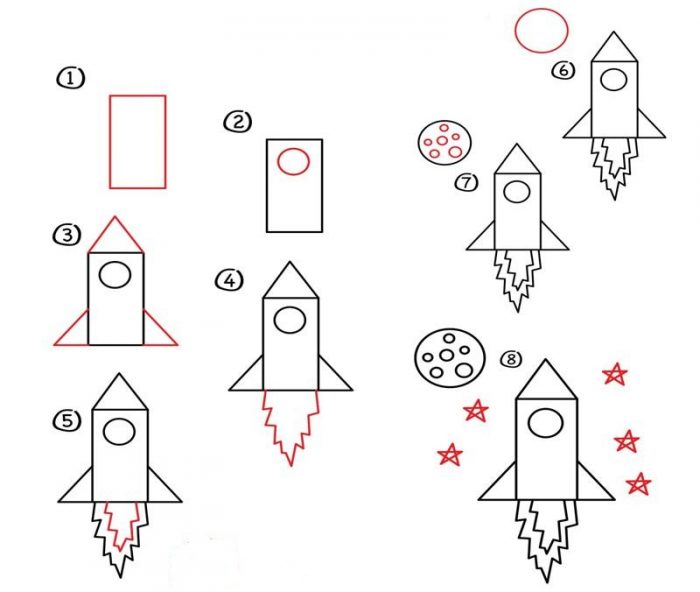 